기본 정보테이블의 DB 타입, 파서 적용여부 표시, 접근권한 목록 표시, 디스크 사용량, 15분단위의 로그추이를 제공합니다. 기본정보의 "테이블메타데이터" 화면에서 테이블에 적용할 파서와 같은 테이블관련 메타데이터를 추가/변경/삭제할 수 있는 기능을 제공합니다.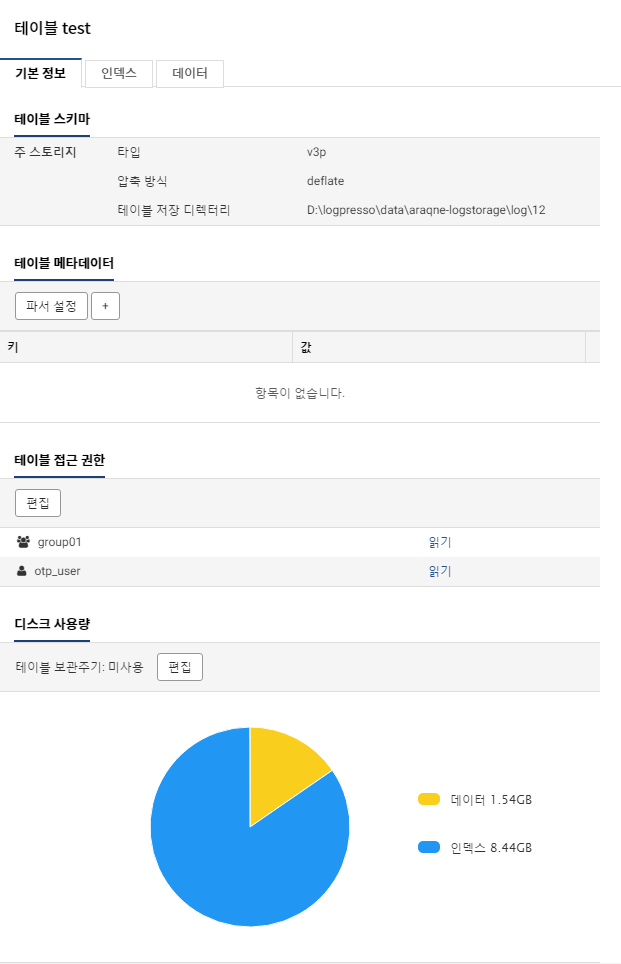 테이블 스키마테이블 스키마 항목은 테이블의 타입, 압축방식, 이중화 설정, 잠금 설정 등에 대해 표시합니다.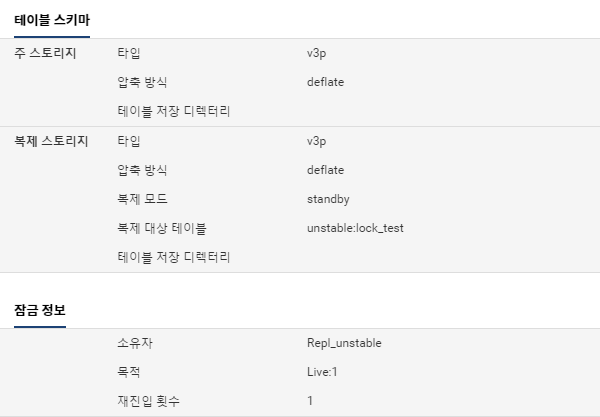 테이블 메타데이터테이블 메타데이터 항목은 파서를 비롯한 테이블의 메타데이터 키-값 페어를 보여줍니다. 해당 항목들은 fulltext 쿼리 검색에 사용될 수 있습니다.파서 설정 버튼을 누르면 테이블에 적용할 파서를 생성할 수 있으며 완성된 파서는 logparser라는 키 값을 가지고 설정됩니다.+ 버튼을 누르면 기타 메타데이터를 등록할 수 있습니다. parser 키를 사용하면 시스템 설정의 파서 메뉴에서 생성한 파서를 등록할 수 있습니다.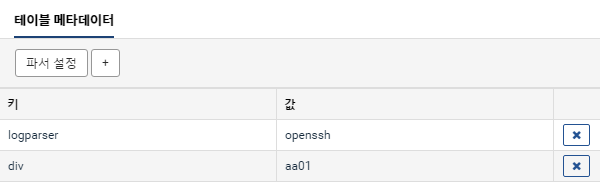 테이블 접근 권한테이블 읽기 권한을 가진 사용자와 보안그룹을 관리합니다. 편집 버튼을 클릭해서 권한을 관리합니다.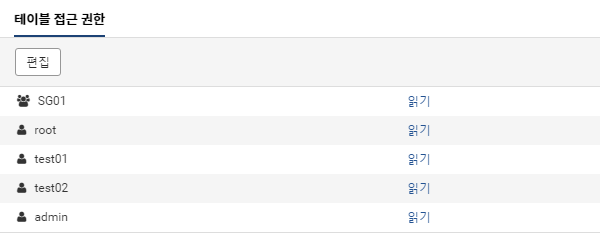 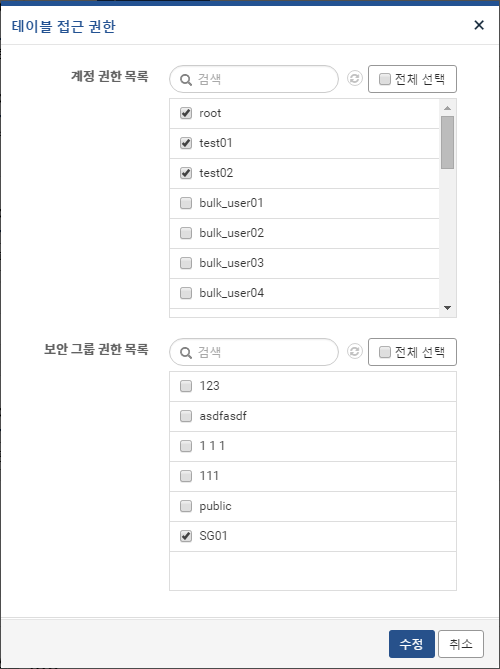 디스크 사용량테이블 데이터와 인덱스의 디스크 사용량이 표시됩니다.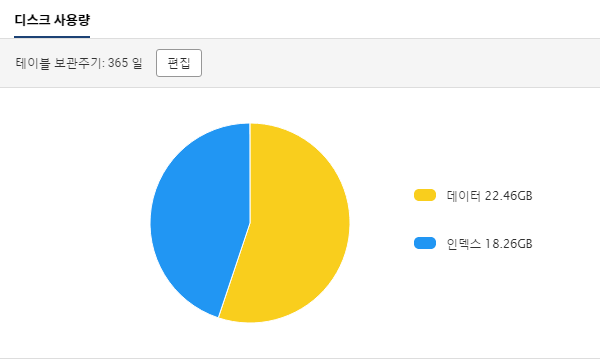 테이블 보관주기 편집 버튼을 누르면 테이블 보관주기를 설정할 수 있습니다. 데이터 입력 후 특정 일자가 지나면 해당 데이터를 삭제하도록 할 수 있습니다. 미사용으로 설정하면 테이블 보관주기를 사용하지 않습니다.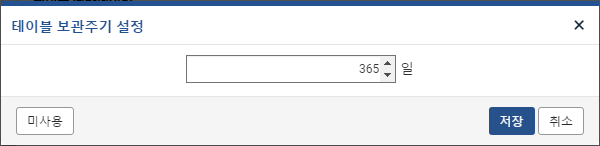 수집 추이수집 추이 항목에서는 테이블 데이터 입력 추이를 볼 수 있습니다.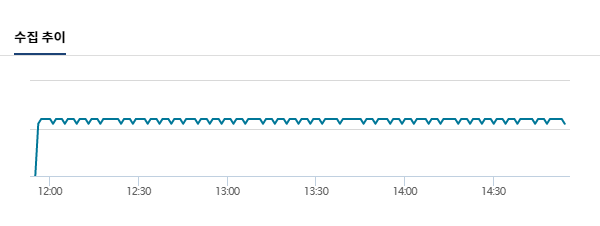 